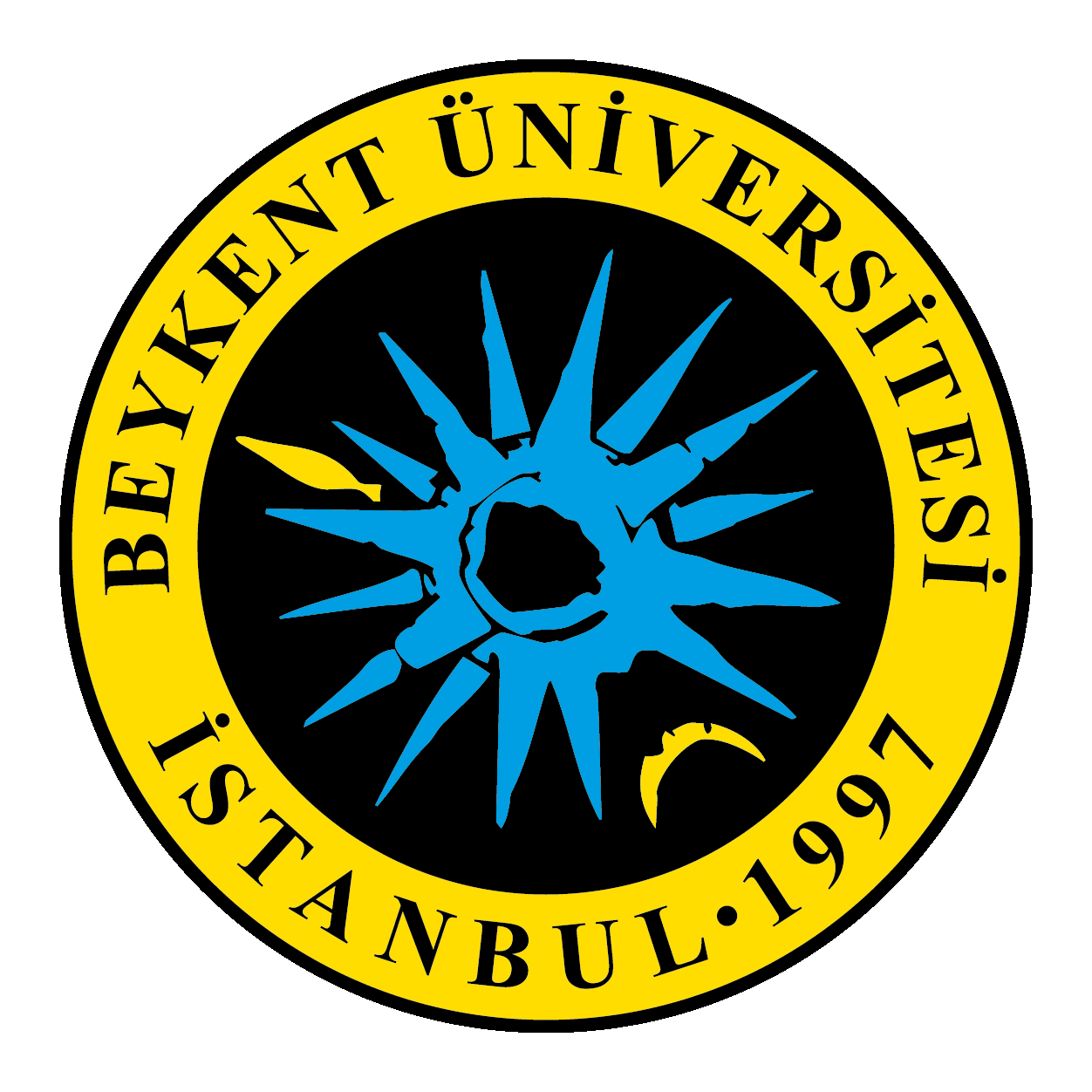 BİRİM FİYAT TEKLİF CETVELİİhale kayıt numarası: 2020/0015*Kısmi teklif verilemez.Adı ve SOYADI/Ticaret UnvanıKaşe ve İmza81 Bu sütun idarece hazırlanacaktır. 2  Bu sütun isteklilerce doldurulacaktır. 3 İşçi sayısı üzerinden teklif alınacak iş kalemleri için birim fiyat teklif cetvelinin bu kısmı kullanılacaktır. Engelli işçiler için ayrı satır açılacaktır.   Farklı ücret gruplarının her biri için ayrı satır açılacaktır.   Kıst ay (artık gün) hesabı yapılacak işlerde kıst ay için ayrı satır açılacaktır. Farklı ücret grupları için kıst çalışma öngörülüyorsa her biri için ayrı satır açılacaktır.4 Hesaplama yapılırken her bir iş kaleminin miktar sütunundaki/sütunlarındaki rakam/rakamlar ile teklif edilen birim fiyat çarpılarak o iş kalemine ait teklif tutarı bulunacaktır.5 Hizmetin tamamının işçi sayısı üzerinden teklif alınacak iş kalemlerinden oluşması halinde buraya “I.Ara Toplam (KDV Hariç) ibaresi yerine “Toplam Tutar (KDV Hariç)”  ibaresi yazılacaktır.6 İşçi sayısı üzerinden teklif alınmayacak iş kalemleri (Ulusal bayram, genel tatil günleri ve fazla çalışma iş kalemleri dahil) için birim fiyat teklif cetvelinin bu kısmı kullanılacaktır.Ulusal bayram ve genel tatil günleri (ulusal bayram, resmi ve dini bayram günleri ile yılbaşı ve 1 Mayıs Emek ve  Dayanışma günü) için ayrı bir satır açılacaktır. İdareler bu satırı düzenlerken birim sütununa “gün” ibaresini yazacak, miktar sütununa çalışılacak toplam tatil günü süresini yazacaktır. Farklı ücret grupları için tatil günlerinde çalışma öngörülüyorsa her biri için ayrı satır açılacaktır.Fazla çalışma öngörülmesi durumunda, fazla çalışma için ayrı satır açılacaktır. İdareler bu satırı düzenlerken birim sütununa “saat” ibaresini yazacak, miktar sütununa toplam fazla çalışma saatini yazacaktır. Farklı ücret grupları için fazla çalışma öngörülüyorsa her biri için ayrı satır açılacaktır.Teklif fiyatına dahil edilmesi öngörülen malzemelerin tamamı tek bir iş kalemi olarak kabul edilmek suretiyle malzeme için tek satır açılabileceği gibi, adet, kg, lt. vb. ölçüler üzerinden her bir malzeme için ayrı satır da açılabilecektir. Ayrı satır açılması halinde “birim” sütununa adet, kg, lt. vb. yazılacak ve miktar kısmına işin toplam süresi boyunca kullanılacak toplam adet, kg, lt. vb. her bir ölçü birimi için rakam yazılacaktır.7 Hizmetin tamamının işçi sayısı üzerinden teklif alınmayacak iş kalemlerinden oluşması halinde bu satır kaldırılacaktır. 8Teklif vermeye yetkili kişi tarafından her sayfası ad ve soyadı/ticaret unvanı yazılarak imzalanacaktır. Teklifin ortak girişim  (iş ortaklığı veya konsorsiyum) olarak verilmesi halinde, teklif mektubu bütün ortaklar veya yetki verdikleri kişiler tarafından imzalanacaktır.A1A1A1A1B2B2Sıra Noİş Kaleminin Adı ve Kısa Açıklaması 6BirimiMiktarıTeklif Edilen4 Birim FiyatTutarı1Plastik Şeffaf Poşet Dosya (100’lü)paket116502Plastik Telli Dosya (50’li)paket18063Selefon Bantadet10604Yazı Tahtası Kalemi mavi (doldurulabilir)adet7005Yazı Tahtası Kalemi siyah (doldurulabilir)adet7006Yazı Tahtası Kalemi kırmızı (doldurulabilir)adet2507Yazı Tahtası Kalemi yeşil (doldurulabilir)adet2508Yazı Tahtası Silgisiadet4009Yazı Tahtası Silgisi Akıllı Tahta içinadet30010Yazı Tahta Kalemi Mürekkebi maviadet2511Yazı Tahta Kalemi Mürekkebi siyahadet2512Yazı Tahta Kalemi Mürekkebi kırmızıadet2513Yazı Tahta Kalemi Mürekkebi yeşiladet2514Kurşun Kalem Silgisiadet35015A3 Fotokopi Kağıdıpaket4016A4 Fotokopi Kağıdı 80gr 500lüpaket650017Sürme Stick Yapıştırıcıadet41018Makas (büro tipi)adet52519Asetat Kalemiadet10020Dar Mekanizmalı Klasöradet80021Geniş Mekanizmalı Klasöradet295022Ataş (3 numara)kutu48523Ataş (4 numara)kutu36024Ataş (5 numara)kutu11025Dev Ataşkutu5026Çelik Kıskaç 19mmkutu2027Çelik Kıskaç 32mmkutu2028Zımba Makinesi (küçük no:10)adet5029Zımba Makinesi (orta)adet10030Zımba Makinesi (büyük)adet1031Arşiv Tipi Zımba makinesiadet1032Zımba Teli NO:24/6kutu90533Zımba Teli NO:10kutu90034Arşiv Tipi Zımba Teli (No:23/13)kutu7035Tel Sökücü (Zımba Açacağı)adet19036Raptiye (renkli çivi şeklinde)kutu32537Maket Bıçağıadet11038Maket Bıçağı Yedeğikutu2039Şerit Daksil adet73640CD Kalemi maviadet12541CD Kalemi kırmızıadet7542CD Kalemi yeşiladet2543CD Kalemi siyahadet7544CD 50likutu545Delgeç (Orta)adet546Delgeç (Küçük)adet547Delgeç (Büyük)adet548Istampa Mürekkebi maviadet3049Istampa Mürekkebi siyahadet1050Istampa Mürekkebi kırmızıadet1051Cetvel 50cmadet1052Cetvel 30cmadet2053Fosforlu Kalem maviadet12554Fosforlu Kalem turuncuadet12555Fosforlu Kalem pembeadet12556Fosforlu Kalem sarıadet22557Evrak Rafı Şeffafadet8058Evrak Rafı Renkliadet20059Yapışkanlı Kağıt renkli no:38x51adet33060Yapışkanlı Kağıt renkli no:51x76adet20061Yapışkanlı Kağıt renkli no:76x76adet20062Yapışkanlı Kağıt renkli no:10x10adet12063Sıvı Yapıştırıcı (Japon Yapıştırıcısı)adet5064Kalemlik    ( 3 LÜ SET )adet10065Pilot Kalem maviadet86066Pilot Kalem siyahadet79067Pilot Kalem kırmızıadet16068Çift Yönlü Bantlaradet3069Adres Etiketi 21liadet6070Karar defteriadet7071Sentetik Yapıştırıcılaradet2072Toplu İğnekutu31573Kalem traşadet12074Cd zarfıadet50075Keçeli Kalem maviadet14076Keçeli Kalem siyahadet13077Keçeli Kalem kırmızıadet13078Koli Bandıadet140079Ayraç (seperatör 10lu renkli)adet50080Paket Lastiği Kalınkutu1081Dolma Kalem Kartuşu- Küçükkutu182Dolma Kalem Kartuşu- büyükkutu183Paket Lastiği İncekutu1084Sarı hamur yapıştırıcıadet785Dolma kalem-imza kalemi adet7286Tükenmez Kalem Kırmızı 1.0 mmadet20087Tükenmez Kalem Mavi 1.0 mmadet222088Tükenmez Kalem Siyah 1.0 mmadet221089Tükenmez Kalem Mavi 0.7 mmadet30090Tükenmez Kalem Siyah 0.7 mmadet15091Tükenmez Kalem Kırmızı 0.7 mmadet15092Uçlu 0,5 Kurşun Kalemadet14093Uçlu 0,7 Kurşun Kalemadet14094Uçlu 0,9 Kurşun Kalemadet9095İmza Kartonları İçten Körüklü 10 Yapraklıadet3096İmza Kartonları İçten Körüklü 20 Yapraklıadet3097Kalem piladet85098İnce Piladet70099Yassı Pil ( 9 W )adet129100Büyük Piladet70101A3 Kraft Zarflar  (300x400)adet500102A4 Kraft Zarflar (260x350)adet500103Hat Kalemi (İmza) Siyah no:1adet170104Hat Kalemi (İmza) Siyah no:2adet170105Istampalar (Orta)adet40106Kurşun Kalem İç Yedekleri ( 0.7 mm )adet150107Kurşun Kalem İç Yedekleri ( 0.5 mm )adet140108Kurşun Kalem İç Yedekleri ( 0.9 mm )adet90109Dolma Kalem Mürekkebi maviadet10110Dolma Kalem Mürekkebi siyahadet10111Zimmet Defteriadet60112Mantar Pano 45*60cmadet5113Termal Sıramatik Rulosu 56*30cmadet30114DVDadet50115Sunum Dosyası 20liadet20116Zarf Açacağıadet5117Kırmızı Kalemadet72118Ayraç Bant ( 5 renk) adet50119İlan Panosu Alüminyum adet1120İlan Panosu Alüminyum adet1121Kartvizit Kataloğu 480liadet5122Sıkıştırmalı Dosyaadet5GENEL TOPLAMGENEL TOPLAMGENEL TOPLAMGENEL TOPLAMGENEL TOPLAM